СОВЕТ ДЕПУТАТОВ ДОБРИНСКОГО МУНИЦИПАЛЬНОГО РАЙОНАЛипецкой области25-я сессия VII-го созываРЕШЕНИЕ21.02.2023г.                                  п.Добринка	                                     №204-рсО признании утратившим силу решения Совета депутатов Добринского муниципального района от 22.08.2016 г. № 90-рс «О Положении о порядке проведения конкурса на замещение должности муниципальной службы Добринского муниципального района»Рассмотрев проект решения «О признании утратившим силу решения Совета депутатов Добринского муниципального района от 22.08.2016 г. № 90-рс «О Положении о порядке проведения конкурса на замещение должности муниципальной службы Добринского муниципального района», внесенный администрацией Добринского муниципального района в порядке нормотворческой инициативы, руководствуясь Федеральным законом от 06.10.2003 №131-ФЗ «Об общих принципах организации местного самоуправления в Российской Федерации», статьей 27 Устава Добринского муниципального района, учитывая решение постоянной комиссии по правовым вопросам, местному самоуправлению и работе с депутатами, Совет депутатов Добринского  муниципального района РЕШИЛ:1. Признать утратившим силу решение Совета депутатов Добринского муниципального района от 22.08.2016г. № 90-рс «О Положении о порядке проведения конкурса на замещение должности муниципальной службы Добринского муниципального района».2. Настоящее решение подлежит официальному опубликованию в районной газете «Добринские вести»  и вступает в силу со дня его официального опубликования.Председатель Совета депутатовДобринского муниципального района   		    	      М.Б.Денисов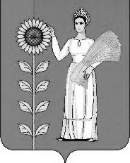 